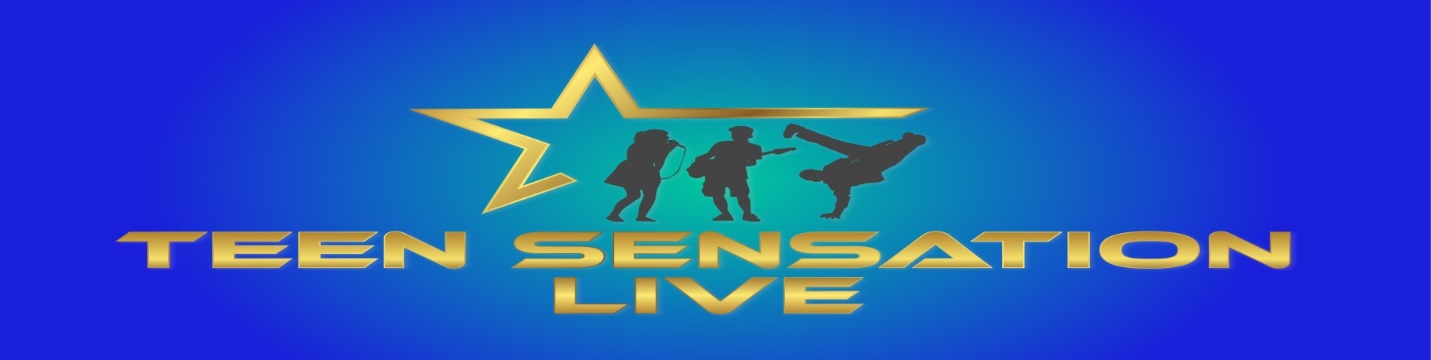 Official Contest Registration FormName of Teen/Performer _______________________________          Date of Birth_________________  Contact Phone: _______________________________ 	     Email: ______________________________Mailing Address: ______________________________________________________________________PARENTAL CONSENT (for teens under 18 years):  I _____________________duly consent to having my child __________________________ compete in the TEEN SENSATION LIVE COMPETITION.  I also agree to take full responsibility to ensure my child is prepared for the competition; and that either I or a designated chaperone will take full responsibility in getting my child to all events related to the competition. Indicate if you are an individual or group performance:Individual Group         Group Member Names                            Date of Birth (Maximum 6 members)1.____________________________	__________________________2.____________________________	__________________________3.____________________________	__________________________4.____________________________	__________________________5.____________________________	__________________________6.____________________________	__________________________Select the category in which you wish to compete from the list below:Singing Rap         By signing below you agree to the rules and regulations set forth in this registration.Teen Signature/Group Rep. ________________________       Date: _____________________________ Parent Signature: ________________________________       Date: _____________________________ Please email your completed registration form to info@teensensationlive.com .  Once the registration form is received an email will be sent with the instruction on how to submit your audition video. 